Лапина Наталья Александровна, педагог дополнительного образования МБУ ДО "ДЭБЦ"Четова Юлия Александровна педагог-организаторМБУ ДО "ДЭБЦ"Юность, опаленная войной.В настоящее время ситуация в России отличается небывало высокой степенью сложности, противоречивости, нестабильности отношений между всеми социальными явлениями и процессами. Происшедшие перемены, смена прежних идеологических ориентиров на не совсем ясные новые ориентиры побуждает переосмыслить сущность патриотического воспитания, его место в общественной жизни. Очень важными сегодня являются возрождение в российском обществе чувства истинного патриотизма как важнейшей духовно-нравственной и социальной ценности, формирование в учащихся граждански активных, социально значимых качеств.     Учёные, исследователи коллективного сознания, говорят о том, что память нашего поколения - это сито, через которое проходят события, исторические факты, конкретные судьбы людей, связанные с самой страшной войной 20 века - Великой Отечественной. Всё чаще они доходят до нас в искаженном виде.Из поля зрения современников почему-то выпали "восточные рабочие" и советские военнопленные фашистских концлагерей. Мало кого занимает образ противника в годы Великой Отечественной - война войной, а как относилось население к тем или инным окупантам? Не собраны, хотя пока ещё это возможно свидетельства тех, кто пережил эти годы. Надо спишить. Люди уходят. Умирают те, кто давал первые публичные интерьвью, кто был свидетелем тех страшных событий.   Уходит целое поколение - огромный пласт памяти. Воспоминания детей, угнанных в годы войны с окупационных территорий для работы в Германию, вызывают боль,сопереживание, чувство  страха перед это страницей нашей истории. В рамках клуба интересных встреч, которые проходят на базе нашего эколого-биологического центра, мы встречаемся с людьми прошедшими блокаду Ленинграда, узниками концлагерей, ветеранами, труженнтками тыла, тем самым сохраняя живые свидетельства того времени.   - "Девочки, мне очень, страшно". Эти слова мы, педагоги дополнительного  образования детского эколого-биологического центра, услышали от учащейся студии "Природа и фантазия", во время встречи с бывшим узником концентрационного лагеря Михаилом Николаевичем Рябцевым.     Этот человек прожил большую и сложную жизнь, но никогда не роптал на судьбу. И сейчас, спустя 70 лет, Михаил Николаевич удивляется, как он, 14-летний щупленнький паренёк, выдержил все издевательства фашистов.      В его рассказе не было ужасных подробностей, он сразу предупредил нас о том, что не будет рассказывать детям все ужасы неволи.     Его судьба созвучна с судьбами тысяч наших соотечественников. Поэтому так важно донести до сознания наших детей весь трагизм юнного поколения военного времени и привить дань уважения к ним.      Из интервью с Михаилом Николаевичем Рябцевым мы узнали о том, что до войны их семья жила дружно и счастливо в городе Старый Оскол, в слободе Ямской. Все планы спутала война. Месяцы окупации для местного населения стали временем слёз и унижений, молодёжь угоняли в Германию на работу. 12 октября 1942 года его вместе с другими подростками загнали в товарный вагон и повезли на чужбину. По дороге парни, девчата умерали от голода и болезней. Когда приехали в Германию, были так измождены, что не могли идти. -"Но я не собирался сдаваться, понимал, чтобы выжить - надо быть сильным",- расказывал Михаил Николаевич.    Малолетних узников провели через камеры дезактивации, присвоили лагерный номер и прикрепили к одежде знак "Ost". Так Ряпцев стал "216-м". Жили узники в холодном бараке, работали по 12 часов, штамповали какие-то детали на заводе у границы с Францией. - "В лагере решил, если умру, то - на родной земле. За саботаж меня часто били. Мы всегда были голодные. Однажды я у немца украл картофелину, которую он пек для себя в духовке. Он это заметил и избил меня. С тех пор каждый день бил, издевался, плевался на меня." Не выдержав бесконечных унижений, Михаил Николаевич решил бежать. Хотел уехать на восток, но заблудился в лесу и набрёл на сторожку лесника. Немец посоветовал вернуться обратно в лагерь, так как шансы спастись очень малы. Он так и поступил. Его жестоко избили надзиратели. Был ещё случай, когда его жизни угрожала смертельная опасность.     -"Я застудил ноги и наутро не смог встать и идти на работу. Понимал, что если об этом узнают надзиратели, то застрелят. Спас меня мой земляк Гончаров Володя, который кинулся в ноги немцу и сказал,что будет носить  меня на своих плечах на работу". Так он и делал. После войны мы встретились, долгое время дружили, работали на одном заводе, но сейчас его уже нет в живых".     На чужбине Михаил Николаевич провел около 3-х лет, мечтая вернуться на свою Родину, в родной  Старый Оскол.  Пленников освободили 22 марта 1945 года. Более полугода проходил Рябцев проверку и вернулся домой только в ноябре. Устроился работать слесарем на завод, стал одним из лучших специалистов.  Какое-то время работал художником-оформителем, но интерес к слесарному делу оказался сильнее. На танцах в городском Доме культуры познакомился с будущей женой. Вместе прожили всю жизнь. Вырастили двух замечательных дочерей. Супруги Рябцевы гордятся своими детьми и внуками. Но очень переживают за них, так как они живут на Украине.- "Власть на Украине, не принимаю. Страшно осознавать, что фашизм, который победили в Великую Отечественную войну, снова поднял голову."Учащиеся центра с большим вниманием и трепетом слушали рассказ очевидца, задавали вопросы, на которые  Михаил Николаевич старался ответить с присущим ему тактом и даже юмором. Нам педагогам центра хочется отметить, что от этого человека 87-лет, прошедшего такие страшные жизненнные испытания,  исходит такое тепло, искренность, доброта, интерес к жизни, к людям, что это нам позволяет выразить  такое же искреннее восхищение им.     Таким образом,  результатом таких встреч и планомерной воспитательной  работы должно стать поколение людей обладающих убеждениями, знающими свою историю, благородных, готовых к подвигу, тех, которых принято называть коротким и ёмким словом «патриот».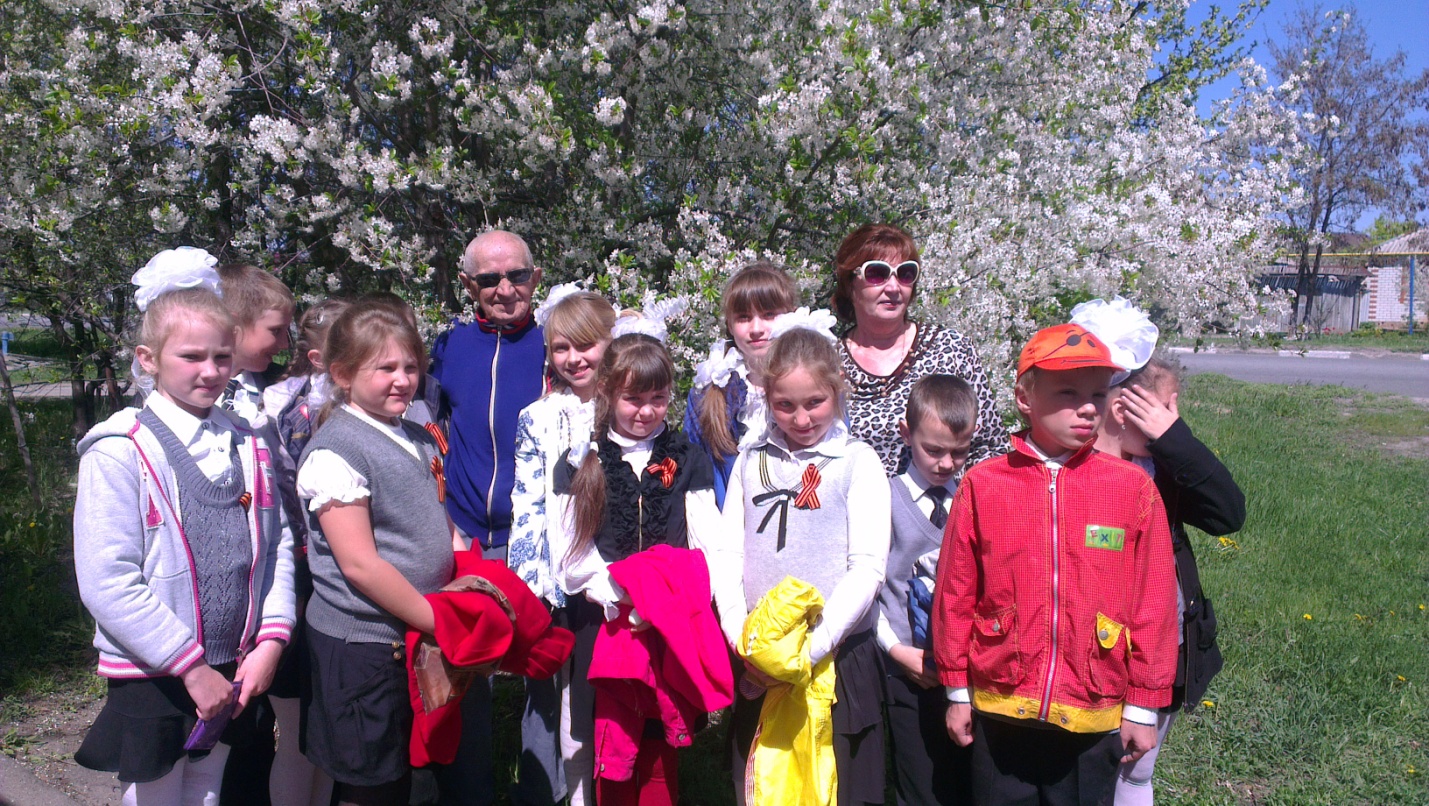 